Hazelnut Cranberry Sauce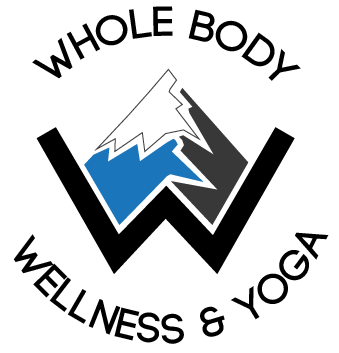 This sauce can be made up to 1 week ahead and store in the fridge.Ingredients:1 Orange1 pkg (12oz) fresh cranberries¼- cup raw local honey½ cup of dried cranberries½ cup of chopped hazelnuts, toasted (I have used other nuts)¾ cup water1 cinnamon stick (about 2 inches long)Steps:To toast nuts, place on baking sheet; bake in a 350-degree oven for 5 min.From orange, grate 2 tsp zest. Quarter orange and working over bowl to catch juice. Use a sharp knife to separate pulp. Drop sections into a bowl, discard skin and pith.In a medium saucepan, combine orange pulp, zest, and juices from bowl. Add fresh cranberries, honey, cinnamon stick, dried cranberries and ¾ cup water. Bring to a boil. Reduce heat and simmer 15 minutes, until thick and berries pop, stirring often.  Stir in the hazelnuts, simmer 5 minutes longer. Discard cinnamon stick.  Cool, cover, and refrigerate. Warm to pouring consistency before serving